Estonian - Lithuanian Business Forum“Partnership between the Neighbors”Kempinski Hotel, Grand Dukes Hall, Cathedral Square, Universiteto g. 14Tuesday, May 28th, 2013Preliminary programmeOrganized by:	Estonian Chamber of Commerce and IndustryAssociation of Lithuanian Chambers of Commerce, Industry and CraftsEnterprise EstoniaEstonian Embassy in Vilnius Estonian Chamber of Commerce in LithuaniaLanguage:	EnglishModerator: 	Mr. Rimantas Šidlauskas, Director General of Association of Lithuanian Chambers of Commerce, Industry and Crafts 09.00	Registration and coffee 

09.30	OpeningWelcome words by Mr. Rimantas Šidlauskas, Director General of Association of Lithuanian Chambers of Commerce, Industry and Crafts Statement by H.E. President of the Republic of Lithuania, Mrs.Dalia GrybauskaitėStatement by H.E. President of the Republic of Estonia, Mr. Toomas Hendrik IlvesWelcome message by Dr. Rimantas Stankevičius, President of Association of Lithuanian Chambers of Commerce, Industry and Crafts (to be confirmed)Welcome message by Mr. Toomas Luman, President of Estonian Chamber of Commerce and Industy09.55 	Both  Presidents will leave10.00	I Panel – Investment Climate and Current Economy SituationPresentations: Mrs. Kristi Tiivas, Director of Estonian Investment Agency of Enterprise Estonia Representative of Enterprise of Lithuania (to be confirmed)Mr. Robert Juodka, Chairman of the Board of Estonian Chamber of Commerce in Lithuania 10.45	II Panel discussion – Euro Zone, Logistics and ITModerator: Mr. Rain Laane, Baltics General Manager of Microsoft Baltics (topic IT)Panelist:
Mr. Ardo Hansson, President of Estonian Bank (experiences with entering the Euro Zone)Mr. Juhan Parts, Minister of Economic Affairs and Communications of EstoniaMr. Rimantas Sinkevičius, Minister of Transport and Communications of the Republic of Lithuania (to be confirmed)Mr. Vytautas Naudužas, Ambassador for Energy and Transport Policy Issues of Ministry of Foreign Affairs of the Republic of Lithuania (to be confirmed) (topic LOGISTICS)11.45	Questions and Summary12.00	Lunch13.00	B2B meetings
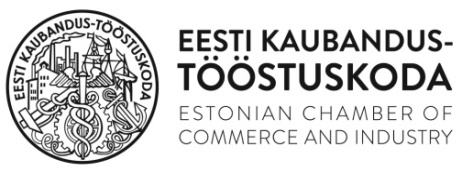 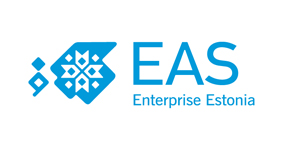 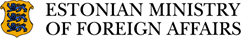 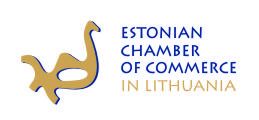 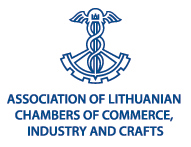 